ՆԱԽԱԳԻԾ 76 
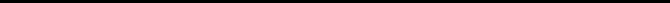 Համաձայն «Տեղական ինքնակառավարման մասին » օրենքի 18-րդ հոդվածի 1-ին մասի 19-րդ կետի, համայնքի ավագանին որոշում է ՝1. Սահմանել Ակունքի համայնքի կողմից 2019 թվականին  մատուցվող ծառայությունների դիմաց գանձվող վճարների դրույքաչափերը համաձայն հավելվածի:
2. Սույն որոշումն ուժի մեջ է մտնում 2019թվականի հունվարի 1-ից:


Համայնքի ավագանու անդամներ ՀԱՄԱՅՆՔԻ ՂԵԿԱՎԱՐ`                         ՀՈՒՆԱՆ ՌՈՒԲԵՆՅԱՆՈՐՈՇՄԱՆ ՆԱԽԱԳԻԾԸ ՆԱԽԱՊԱՏՐԱՍՏԵՑՄԱՐՈԶ ՍԱՐԻԲԵԿՅԱՆ ԱԿՈՒՆՔԻ ՀԱՄԱՅՆՔԻ ԿՈՂՄԻՑ 2019 ԹՎԱԿԱՆԻՆ ՄԱՏՈՒՑՎՈՂ ԾԱՌԱՅՈՒԹՅՈՒՆՆԵՐԻ ԴԻՄԱՑ ԳԱՆՁՎՈՂ ՎՃԱՐՆԵՐԻ ԴՐՈՒՅՔԱՉԱՓԵՐԸ ՍԱՀՄԱՆԵԼՈՒ ՄԱՍԻՆ  /Զեկ. ԱՆՈՒՇ ԳԱՐՍԵՎԱՆՅԱՆ